ПРИМЕНЕНИЕ МУЛЬТИПРОЦЕССОРНОГО МОДУЛЯ CUDA ДЛЯ ПОВЫШЕНИЯ КАЧЕСТВА И СКОРОСТИ КОДИРОВАНИЯ ТВ-СИГНАЛОВАминев Д.А., Малкин Д.Е., Увайсов С.У. МИЭМ НИУ ВШЭРассматривается проблема повышения качества и скорости кодирования кодирования ТВ-сигналов. Приводится структурная схема архитектуры CUDA. Представлены результаты тестирования архитектуры относительно производительности.Usage of multiprocessor module CUDA for increasing of quality and speed of TV signals encoding. Aminev D.A., Malkin D.E., Uvaysov S.U.Issue of TV signals encoding speed increasing is studied. Structure chart of CUDA is shown. Testing results of encoders relate with performance is given.В телекоммуникационных, телевизионных, графических системах  и системах  дистанционного зондирования возникает необходимость кодирования видеопотоков [, ]. В настоящее время наиболее распространенным стандарт является H.264 [].В настоящее время кодирование ТВ-сигналов по стандарту H.264 реализуется программным путем, что требует значительных затрат процессорного времени. Однако технология вычислений на основе графических процессоров CUDA  (Compute Unified Device Architecture) позволяет снять  часть нагрузки с центрального процессора для высокопроизводительной обработки массивов данных больших объемов.Технология CUDA реализуется на графических ускорителях начиная с GeForce восьмого поколения (GeForce 8 Series, GeForce 9 Series, GeForce 200 Series), а также Nvidia Quadro и Tesla компании Nvidia  []. CUDA даёт возможность организовывать доступ к набору инструкций и памяти графического ускорителя, используя его для сложных параллельных вычислений. Графический ускоритель, поддерживающий технологию CUDA, имеет программируемую открытую архитектуру, по возможностям приближающуюся к современным центральным процессорам. В графическом ускорителе используется grid-модель памяти, кластерное моделирование потоков и SIMD-инструкции. Эта технология применяется при высокопроизводительных графических вычислениях и разработке графического API, совместимого с NVIDIA. Общая структурная схема взаимодействия центрального двухъядерного процессора (Host) и графического процессора (Device) по технологии CUDA представлена на рис.1.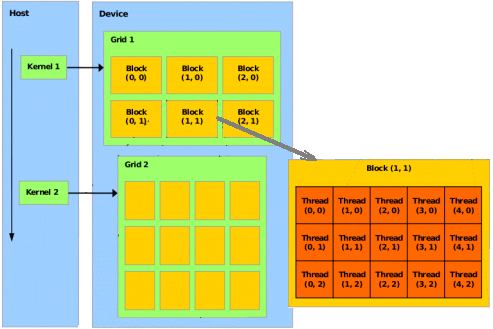 Рис.1. Cтруктурная схема взаимодействия центрального двухъядерного и графического процессоров по технологии CUDA.Графический процессор (Device) является многоядерным (число ядер может быть до нескольких сотен). В показанном примере этот процессор состоит из двух гридов (Grid 1 и Grid 2), содержащих несколько блоков (Block), которые, в свою очередь, содержат определенное количество тредов (Thread). Здесь:тред – наименьший элемент, выполняющий инструкцию;блок – объединение нескольких тредов;грид – объединение нескольких блоков;ядро (Kernel) – приложение или программа, выполняемые графическим процессором.Устройство обладает общей памятью порядка 1 Гбайт и более, доступной всем блокам, а также разделяемой памятью от 16 Кбайт на каждый блок, за счет которой можно повысить быстродействие программы, поскольку использование разделяемой памяти уменьшает число конкурентных запросов к общей памяти.Устройства с СUDA классифицируются по версиям «вычислительных возможностей» (compute capability). Сompute capability v 2.1 – максимальная из возможных [].Самые последние аппаратные решения из серии Quadro и Tesla позволяют достигать максимального быстродействия с использованием CUDA. Технология CUDA имеет некоторые недостатки. Во-первых, ее поддерживает и развивает только производитель NVidia. Во-вторых, все функции, выполняемые на устройстве, не поддерживают рекурсии и имеют некоторые другие ограничения. Одной из задач обработки, которую можно решать с использованием платы CUDA, является реализация кодера сжатия по стандарту H.264 для телевидения высокой четкости (19201080 пикселов), когда скорость цифрового потока по интерфейсу 3Gb SDI от источника видеоинформации (камеры ТВЧ) достигает значения 3 Гбит/с. Представляется, что ускорение обработки, достигаемое с помощью платы CUDA, позволит реализовать кодер H.264 для ТВЧ в реальном времени. Предлагается следующая структурная схема вычислительной системы на основе архитектуры CUDA (рис. 2).Рис.2. Структурная схема архитектуры CUDAЗдесь входной поток видео от камеры ТВЧ поступает в оперативную память компьютера (ОЗУ) через модуль видеозахвата и контроллер USB 3.0. Затем этот поток кодируется в модуле GPU CUDA и записывается на RAID-систему []. При этом в процессе кодирования ресурсы центрального процессора не задействованы.Кодирование проводилось с использованием кодека cudaH264enc в составе продукта Mediacoder, разработанного корейским ученым Huang Yi-chun Stanley []. Альтернативным кодеком на основе центрального процессора (ЦП) был выбран x264 [], распространяемый по лицензии GNU GPL [].В проводимых тестах скорости потока несжатого видео составляли менее 3 Гбит/c  ввиду отсутствия ТВЧ камеры. Однако это не повлияло на оценку сравнения характеристик кодеков.При тестировании формат исходного видео – mpeg2 с параметрами 720х576p25; формат результирующего видео – H.264 с параметрами 720х576р25. Результаты тестирования двух кодеков приведены в таблице 1.Таблица 1. Результаты тестирования.Из таблицы видно, что скорость кодирования с применением кодека cudaH264enc примерно в 5 раз больше скорости кодирования кодека X264, при этом загрузка центрального процессора составляет не более 50%. Метрика SSIM показывает незначительной разницу между качествами изображения для обоих кодеков. Размер закодированного файла показывает небольшую разницу в эффективности сжатия.Тестирование проводилость на компьютере со следующей конфигурацией: процессор Intel Core i7-2600 CPU @ 3.4 GHz, видеокарта Nvidia GeForce GTX 560 Ti, операционная система Windows 7 x64.Кодер х264 на основе центрального процессора также может обрабатывать видео с большей скоростью, однако при этом эффективность сжатия и качество изображения значительно снижаются.Таким образом, реализация процесса кодирования ТВ-сигналов по стандарту H.264 на основе мультипроцессорного модуля CUDA дает значительный выигрышь в скорости кодирования при незначительной загрузке центрального процессора. Такую систему можно реализовать на основе рядового ноутбука с графическим процессором nvidia.ЛитератураСеров А.В. Эфирное цифровое телевидение DVB-T/H. //Санкт-Петербург «БХВ-Петербург», 2010. – 464 с.Аминев Д.А., Увайсов С.У. Анализ протоколов для передачи высокоскоростных потоков данных в межмодульных сетевых соединениях  // VI международная научно-практическая конференция «Информационные и коммуникационные технологии в образовании, науке и производстве».  - Протвино. -2-6 июля 2012. - С. 198–201.ISO/IEC 14496-10 – cтандарт H.264 / AVC / MPEG-4 Part 10.www.nvidia.ru – компания Nvidia – разработчик и производитель графических процессоров.Аминев Д.А. Дисковые подсистемы: достижение максимальной скорости при наименьшем количестве дисков.// Цифровая обработка сигналов. - Москва. – 2008. - № 4, - С. 57–59.mediacoderhq.com – универсальный медиа транскодер.http://www.videolan.org/developers/x264.html - x264 - кодер H.264 / AVC www.gnu.org/licenses/gpl.html – GNU GENERAL PUBLIC LICENSE.КодекПараметры кодированияСредняя скорость кодирования, fpsЗагрузка ЦП, %Метрика SSIM, среднее значение по всем кадрамРазмер закодирован-ного файла, Байтx264Заданные по умолчанию645,0470,50171431 160 699x264Заданные по умолчанию с включенным no-deblock730,0440,49848431 429 438cudaH264encЗаданные по умолчанию144,6930,50252453 559 160cudaH264encЗаданные по умолчанию с включенным no-deblock145,4930,49751453 553 834